Publicado en  el 10/06/2015 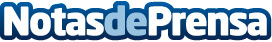 Miguel Ángel Recio preside el homenaje a grandes maestras de la archivística españolaDatos de contacto:Nota de prensa publicada en: https://www.notasdeprensa.es/miguel-angel-recio-preside-el-homenaje-a_1 Categorias: Artes Visuales http://www.notasdeprensa.es